Publicado en  el 18/06/2015 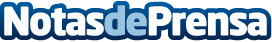 Goirigolzarri: “Los bancos tenemos que escuchar lo que la sociedad nos pide y explicarle la utilidad de lo que hacemos” El presidente de Bankia, José Ignacio Goirigolzarri, afirmó hoy que la banca española está en una situación de clara mejoría pero tiene por delante dos retos principales: su rentabilidad y su reputación.Datos de contacto:BankiaNota de prensa publicada en: https://www.notasdeprensa.es/goirigolzarri-los-bancos-tenemos-que-escuchar_1 Categorias: Finanzas http://www.notasdeprensa.es